1.AMAÇ:Cihazın doğru ve verimli kullanılmasını sağlar.2.KAPSAM:Kan transfüzyon ünitesinde ki Delcon Kan Alma Çalkalama Cihazını kapsar.3.TALİMATIN DETAYI:3.1 Cihaz koli içerisinden düzgün bir şekilde çıkarılır3.2 Koli içinden cihaz, elektrik kablosu ve kefe çıkmalıdır.3.3 Cihaz düzgün bir yere konulur.3.4 Aksesuar kutusundan çıkan kefe, kefe içinde yazan clamp yazısı clampe bakacak şekilde cihaza takılır.3.5 Cihazın güç girişine (arka tarafta) 220 volt şehir şebekesine bağlanan kablo takılır.3.6 Cihazın arkasında bulunan güç girişindeki anahtar ''1'' konumuna getirilir.3.7 Cihazın ekran panelinde bulunan ON/OFF düğmesine 2 sn. basılı tutularak cihazın açılması sağlanır.3.8 Cihaz açıldığı zaman kendi kendini otomatik olarak kontrol eder ve kalibrasyonunu otomatik olarak gerçekleştirir.(Bu esnada kefe boş olmalıdır. Hiçbir şekilde ağırlık konulmamalıdır. Dokunulmamalıdır.)3.9 Ekranda 450 ml. yazısı görünür. Bu diğer toplam kan hacmidir ve cihazın hafızasına kaydedilmiştir. Değiştirmek için aşağı ve yukarı bakan ok işaretli düğmeler ile istenilen değer ayarlanabilir.3.10 Kan torbası kefeye düzgün ve nazik bir şekilde konur.3.11 Kan torbasının iğne ucuna bağlı hortumu klemp içinden geçirilir.(Hortumun klempe tam olarak oturmasını sağlayınız.) Hortumun katlanmaması ve çalkalama işlemine engel olmaması sağlanır.3.12 ''Clamp'' tuşuna basarak klempi kapatınız.( Damara girilene kadar hava girişimine engel olmak için kullanılmamalıdır.3.13 Damara girilir.3.14 ''Start'' tuşu ile kan alım işlemi başlatılır. Cihaz torbanın darası alarak işleme başlar.3.15 Kan alımını kısa süre durdurmak için ''Pause'' düğmesine 1 kez basılır. Devam etmesi için ise ''Start'' düğmesine 1  kez basmak yeterlidir.3.16 Kan alımını tamamen durdurmak için  ''Pause '' düğmesine 2 kez basılır.3.17 Cihaz kanın akış hızına göre ''LOW '' ve ya ''HIGH'' alarmı verebilir. Hortum ve donör kontrol edilmelidir.3.18  Cihaz istenilen kan alım düzeyine ulaştığı zaman görsel ve sesli alarm vererek işlemi sonlandıracaktır.3.19 Damardan çıkıp iğne ucunu kapatın.'' CLAMP'' düğmesine basarak klempin açılmasını sağlayın. Hortumu klempten çıkarın ve torbayı hafifçe kefeden alın.4.REFERANS DÖKÜMANLAR4.1 Cihazın kullanma klavuzu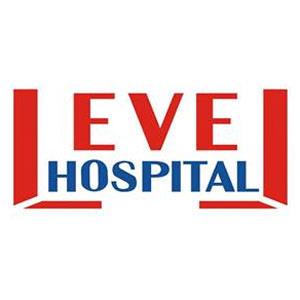 DELCON KAN ALMA ÇALKALAMA CİHAZI KULLANMA TALİMATIDÖKÜMAN KODUTH.TL.04DELCON KAN ALMA ÇALKALAMA CİHAZI KULLANMA TALİMATIYAYIN TARİHİ30.06.2015DELCON KAN ALMA ÇALKALAMA CİHAZI KULLANMA TALİMATIREVİZYON TARİHİ10.05.2017DELCON KAN ALMA ÇALKALAMA CİHAZI KULLANMA TALİMATIREVİZYON NO01DELCON KAN ALMA ÇALKALAMA CİHAZI KULLANMA TALİMATISAYFA1/1HAZIRLAYANKONTROL EDENONAYLAYANBAŞHEMŞİREPERFORMANS VE KALİTE BİRİMİBAŞHEKİM